REPUBLIKA HRVATSKA PRIMORSKO-GORANSKA ŽUPANIJA OPĆINA MRKOPALJTemeljem članka 39. Zakona o proračunu ( NN br. 87/08,136/12 i 15/15 ) i članka 29. Statuta Općine Mrkopalj( Službene novine Primorsko goranske županije 24/09,34/09- ispr. 13/13,19/13,8/18,18/20 ) Općinsko vijeće Općine Mrkopalj na sjednici održanoj 28.07.2020. godine donijelo je:I IZMJENE I DOPUNE PRORAČUNA OPĆINE MRKOPALJ ZA 2020. GODINU SA PROJEKCIJAMA	PRORAČUNA ZA 2021.I 2022.GODINUOPĆI DIOČlanak 1.U Proračunu Općine Mrkopalj za 2020. godinu sa Projekcijama za 2021. i 2022. godinu ( Službene novine Primorsko goranske županije br. 32/2019 ) članak 1 . mijenja se i glasi:Članak 2.Prihodi i primici, te rashodi i izdaci   po ekonomskoj klasifikaciji utvrđeni	u Računu prihoda i rashoda i Računu financiranja, mijenjaju se kako slijedi :Članak 3.Rashodi poslovanja i izdaci za nabavu nefinancijske imovine raspoređuje se po izvorima, korisnicima, aktivnostima i projektima u Posebnom dijelu ovih Izmjena i dopuna Proračuna .Članak 4.Sve ostale odredbe Proračuna ostaju nepromijenjene .Članak 5.Ove Izmjene i dopune proračuna za 2020. godinu stupaju na snagu osmi dan nakon objave u Službenim novinama Primorsko – goranske županije.KLASA:	021-05/20-01/01 URBROJ:	2112-05-01-20-20Mrkopalj, 28. srpnja 2020. godineOpćinsko vijeće Općine Mrkopalj PredsjednikZvonko Matković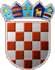 REPUBLIKA HRVATSKAPRIMORSKO-GORANSKA ŽUPANIJAOPĆINA MRKOPALJI IZMJENE I DOPUNE PRORAČUNA OPĆINE MRKOPALJ ZA 2020 . GODINURAČUN PRIHODA  I RASHODA - PRIHODII IZMJENE I DOPUNE PRORAČUNA OPĆINE MRKOPALJ ZA 2020 . GODINURAČUN PRIHODA  I RASHODA - PRIHODIREPUBLIKA HRVATSKAPRIMORSKO-GORANSKA ŽUPANIJAOPĆINA MRKOPALJI IZMJENE I DOPUNE PRORAČUNA OPĆINE MRKOPALJ ZA 2020.GODINURAČUN PRIHODA I RASHODA -RASHODII IZMJENE I DOPUNE PRORAČUNA OPĆINE MRKOPALJ ZA 2020.GODINURAČUN PRIHODA I RASHODA -RASHODIREPUBLIKA HRVATSKAPRIMORSKO-GORANSKA ŽUPANIJAOPĆINA MRKOPALJI IZMJENE I DOPUNE PRORAČUNA OPĆINE MRKOPALJ ZA 2020. GODINURASPOLOŽIVA SREDSTVA IZ PRETHODNIH GODINAStr.1	Informatička obrada:rptE1PMunicipal SoftREPUBLIKA HRVATSKAPRIMORSKO-GORANSKA ŽUPANIJAOPĆINA MRKOPALJI IZMJENE I DOPUNE PRORAČUNA OPĆINE MRKOPALJ ZA 2020. GODINURAČUN FINANCIRANJA / ZADUŽIVANJAStr.1	Informatička obrada:rptE2L-1Municipal SoftREPUBLIKA HRVATSKAPRIMORSKO-GORANSKA ŽUPANIJAOPĆINA MRKOPALJRAČUN PRIHODA I RASHODAPlan proračuna 2020.Povećanje /smanjenje1.Rebalans 2020 .Prihodi poslovanja16.790.000,00 kn-9.338.696,70 kn7.451.303,30 knPrihodi od prodaje nefinancijske imovine140.000,00 kn54.000,00 kn194.000,00 knUKUPNO PRIHODA16.930.000,00 kn-9.284.696,70 kn7.645.303,30 knRashodi poslovanja4.700.000,00 kn-225.500,00 kn4.474.500,00 knRashodi za nabavu nefinancijske imovine12.136.000,00 kn-7.800.500,00 kn4.335.500,00 knUKUPNO RASHODA16.836.000,00 kn-8.026.000,00 kn8.810.000,00 knRAZLIKA VIŠAK/MANJAK94.000,00 kn-1.258.696,70 kn-1.164.696,70 knRASPOLOŽIVA SREDSTAVA IZ PRETHODNIH GODINARASPOLOŽIVA SREDSTAVA IZ PRETHODNIH GODINARASPOLOŽIVA SREDSTAVA IZ PRETHODNIH GODINARASPOLOŽIVA SREDSTAVA IZ PRETHODNIH GODINAUkupan donos viška/manjka iz prethodnih godina0,00 kn145.196,70 kn145.196,70knDio koji će se rasporediti/pokriti u razdoblju0,00 kn145.196,70kn145.196,70 knRAČUN FINANCIRANJAPrimici od financijske imovine i zaduživanja0,00 kn1.113.500,00 kn1.113.500,00 knIzdaci za financijsku imovinu i otplate zajmova94.000,00 kn0,00 kn94.000,00 knNETO FINANCIRANJE-94.000,00 kn1.113.500,00 kn1.019.500,00 knVIŠAK/MANJAK + NETO FINANCIRANJE + RASPOLOŽIVA SREDSTVA IZ PRETHODNIH GODINA0,00 kn0,00 kn0,00 knRačun/ Pozicija1Račun/ Pozicija1Opis2Plan proračuna20203Povećanje/smanjenje4Plan proračuna2020 - 1.Rebalans5Indeks 5/366Prihodi poslovanja16.790.000,00-9.338.696,707.451.303,3044,38%61Prihodi od poreza2.609.000,00-212.000,002.397.000,0091,87%611Porez i prirez na dohodak1.974.000,00-92.000,001.882.000,0095,34%613Porezi na imovinu620.000,00-120.000,00500.000,0080,65%614Porezi na robu i usluge15.000,000,0015.000,00100,00%63Pomoći iz inozemstva (darovnice) i od subjekata unutar općeg proračuna11.940.500,00-8.983.800,002.956.700,0024,76%633Pomoći iz proračuna4.227.500,00-1.551.800,002.675.700,0063,29%634Pomoći od ostalih subjekata unutar općeg proračuna100.000,0068.000,00168.000,00168,00%6387.613.000,00-7.500.000,00113.000,001,48%64Prihodi od imovine113.300,00-37.896,7075.403,3066,55%641Prihodi od financijske imovine1.100,00103,301.203,30109,39%642Prihodi od nefinancijske imovine112.200,00-38.000,0074.200,0066,13%65Prihodi od upravnih i administrativnih pristojbi, pristojbi po pos.propisima i naknada2.016.200,00-105.000,001.911.200,0094,79%651Upravne i administrativne pristojbe30.200,00-5.000,0025.200,0083,44%652Prihodi po posebnim propisima1.536.000,00-200.000,001.336.000,0086,98%653Komunalni doprinosi i naknade450.000,00100.000,00550.000,00122,22%66Prihodi od prodaje proizvoda i roba te pruženih usluga111.000,000,00111.000,00100,00%661Prihodi koje proračuni i proračunski korisnici ostvare obavljanjem poslova na tržištu(vlastiti prihodi)111.000,000,00111.000,00100,00%Račun/ Pozicija1Račun/ Pozicija1Opis2Plan proračuna20203Povećanje/smanjenje4Plan proračuna2020 - 1.Rebalans5Indeks 5/367Prihodi od prodaje nefinancijske imovine140.000,0054.000,00194.000,00138,57%71Prihodi od prodaje neproizvedene dugotrajni imovine120.000,0060.000,00180.000,00150,00%711Prihodi od prodaje materijalne imovine - prirodnih bogatstava120.000,0060.000,00180.000,00150,00%72Prihodi od prodaje proizvedene dugotrajne imovine20.000,00-6.000,0014.000,0070,00%721Prihodi od prodaje građevinskih objekata20.000,00-6.000,0014.000,0070,00%UKUPNO16.930.000,00-9.284.696,707.645.303,3045,16%Račun/ Pozicija1Račun/ Pozicija1Opis2Plan proračuna20203Povećanje/smanjenje4Plan proračuna2020 - 1.Rebalans5Indeks 5/363Rashodi poslovanja4.700.000,00-225.500,004.474.500,0095,20%31Rashodi za zaposlene750.000,0030.000,00780.000,00104,00%311Plaće630.000,0030.000,00660.000,00104,76%312Ostali rashodi za zaposlene25.000,000,0025.000,00100,00%313Doprinosi na plaće95.000,000,0095.000,00100,00%32Materijalni rashodi2.048.500,00-187.000,001.861.500,0090,87%321Naknade troškova zaposlenima23.000,00-5.000,0018.000,0078,26%322Rashodi za materijal i energiju302.000,0020.000,00322.000,00106,62%323Rashodi za usluge1.437.500,00-122.200,001.315.300,0091,50%329Ostali nespomenuti rashodi poslovanja286.000,00-79.800,00206.200,0072,10%34Financijski rashodi49.000,0017.000,0066.000,00134,69%342Kamate za primljene zajmove7.000,008.000,0015.000,00214,29%343Ostali financijski rashodi42.000,009.000,0051.000,00121,43%35Subvencije136.000,0020.000,00156.000,00114,71%351Subvencije trgovačkim društvima u javnom sektoru120.000,0020.000,00140.000,00116,67%352Subvencije trgovačkim društvima, obrtnicima, malim i srednjim poduzetnicima izvanjavnog sektora16.000,000,0016.000,00100,00%36Pomoći dane u inozemstvo i unutar opće države255.000,00-10.000,00245.000,0096,08%363Pomoći unutar opće države254.000,00-10.000,00244.000,0096,06%367Prijenos pror.korisnicima1.000,000,001.000,00100,00%37Naknade građanima i kućanstvima na temelju osiguranja i druge naknade206.000,0020.000,00226.000,00109,71%Račun/ Pozicija1Račun/ Pozicija1Opis2Plan proračuna20203Povećanje/smanjenje4Plan proračuna2020 - 1.Rebalans5Indeks 5/36372Ostale naknade građanima i kućanstvima iz proračuna206.000,0020.000,00226.000,00109,71%38Ostali rashodi1.255.500,00-115.500,001.140.000,0090,80%381Tekuće donacije675.500,00-46.500,00629.000,0093,12%383Kazne, penali i naknade štete20.000,000,0020.000,00100,00%386Kapitalne pomoći560.000,00-69.000,00491.000,0087,68%4Rashodi za nabavu nefinancijske imovine12.136.000,00-7.800.500,004.335.500,0035,72%41Rashodi za nabavu neproizvedene imovine0,0030.000,0030.000,00411Materijalna imovina - prirodna bogatstva0,0030.000,0030.000,0042Rashodi za nabavu proizvedene dugotrajne imovine12.126.000,00-7.900.500,004.225.500,0034,85%421Građevinski objekti10.801.000,00-8.064.000,002.737.000,0025,34%422Postrojenja i oprema1.325.000,00163.500,001.488.500,00112,34%45Rashodi za dodatna ulaganja na nefinancijskoj imovini10.000,0070.000,0080.000,00800,00%451Dodatna ulaganja na građevinskim objektima10.000,0070.000,0080.000,00800,00%UKUPNO16.836.000,00-8.026.000,008.810.000,0052,33%Račun/ Pozicija1Račun/ Pozicija1Opis2Plan proračuna2020 - 1.Rebalans39Vlastiti izvori145.196,7092Rezultat poslovanja145.196,70922Višak/manjak prihoda145.196,70Račun/ Pozicija1Račun/ Pozicija1Opis2Plan proračuna20203Plan proračuna2020 - 1.Rebalans4Indeks 4/355Izdaci za financijsku imovinu i otplate zajmova-94.000,00-94.000,00100,00%53Izdaci za dionice i udjele u glavnici-72.000,00-72.000,00100,00%532Dionice i udjeli u glavnici trgovačkih društava u javnom sektoru-72.000,00-72.000,00100,00%54Izdaci za otplatu glavnice primljenih zajmova-22.000,00-22.000,00100,00%544Otplata glavnice primljenih zajmova od banaka i ostalih financijskih institucija izvan javnog sektora-22.000,00-22.000,00100,00%8Primici od financijske imovine i zaduživanja0,001.113.500,0084Primici od zaduživanja0,001.113.500,00842Primljeni zajmovi od banaka i ostalih financijskih institucija u javnom sektoru0,001.113.500,00UKUPNO-94.000,001.019.500,00#########I IZMJENE I DOPUNE PRORAČUNA OPĆINE MRKOPALJ ZA 2020. GODINUPOSEBNI DIOI IZMJENE I DOPUNE PRORAČUNA OPĆINE MRKOPALJ ZA 2020. GODINUPOSEBNI DIOI IZMJENE I DOPUNE PRORAČUNA OPĆINE MRKOPALJ ZA 2020. GODINUPOSEBNI DIOI IZMJENE I DOPUNE PRORAČUNA OPĆINE MRKOPALJ ZA 2020. GODINUPOSEBNI DIOI IZMJENE I DOPUNE PRORAČUNA OPĆINE MRKOPALJ ZA 2020. GODINUPOSEBNI DIOI IZMJENE I DOPUNE PRORAČUNA OPĆINE MRKOPALJ ZA 2020. GODINUPOSEBNI DIOI IZMJENE I DOPUNE PRORAČUNA OPĆINE MRKOPALJ ZA 2020. GODINUPOSEBNI DIOI IZMJENE I DOPUNE PRORAČUNA OPĆINE MRKOPALJ ZA 2020. GODINUPOSEBNI DIOI IZMJENE I DOPUNE PRORAČUNA OPĆINE MRKOPALJ ZA 2020. GODINUPOSEBNI DIOI IZMJENE I DOPUNE PRORAČUNA OPĆINE MRKOPALJ ZA 2020. GODINUPOSEBNI DIOI IZMJENE I DOPUNE PRORAČUNA OPĆINE MRKOPALJ ZA 2020. GODINUPOSEBNI DIOI IZMJENE I DOPUNE PRORAČUNA OPĆINE MRKOPALJ ZA 2020. GODINUPOSEBNI DIOI IZMJENE I DOPUNE PRORAČUNA OPĆINE MRKOPALJ ZA 2020. GODINUPOSEBNI DIOI IZMJENE I DOPUNE PRORAČUNA OPĆINE MRKOPALJ ZA 2020. GODINUPOSEBNI DIORačun/Pozicija1Račun/Pozicija1Račun/Pozicija1Račun/Pozicija1Račun/Pozicija1Račun/Pozicija1Račun/Pozicija1Račun/Pozicija1Račun/Pozicija1Račun/Pozicija1Opis2Plan proračuna20203Plan proračuna2020 - 1.Rebalans4Indeks 4/35RAZDJEL001RAZDJEL001RAZDJEL001RAZDJEL001RAZDJEL001RAZDJEL001RAZDJEL001RAZDJEL001RAZDJEL001RAZDJEL001JEDINSTVENI UPRAVNI ODJEL16.930.000,008.904.000,0052,59%GLAVA 00101GLAVA 00101GLAVA 00101GLAVA 00101GLAVA 00101GLAVA 00101GLAVA 00101GLAVA 00101GLAVA 00101GLAVA 00101ORGANI OPĆINSKE UPRAVE1.575.200,001.562.200,0099,17%I:1457ORGANI OPĆINSKE UPRAVE1.575.200,001.562.200,0099,17%Program1001Program1001Program1001Program1001Program1001Program1001Program1001Program1001Program1001Program1001JAVNA UPRAVA I ADMINISTRACIJA1.575.200,001.562.200,0099,17%Akt. A100101Akt. A100101Akt. A100101Akt. A100101Akt. A100101Akt. A100101Akt. A100101Akt. A100101Akt. A100101Akt. A100101OSNOVNE AKTIVNOSTI OPĆINSKE UPRAVE1.306.000,001.294.200,0099,10%I:145OSNOVNE AKTIVNOSTI OPĆINSKE UPRAVE1.306.000,001.294.200,0099,10%311311311311311311Plaće580.000,00580.000,00100,00%312312312312312312Ostali rashodi za zaposlene25.000,0025.000,00100,00%313313313313313313Doprinosi na plaće95.000,0095.000,00100,00%321321321321321321Naknade troškova zaposlenima23.000,0018.000,0078,26%322322322322322322Rashodi za materijal i energiju80.000,0090.000,00112,50%323323323323323323Rashodi za usluge325.000,00335.000,00103,08%329329329329329329Ostali nespomenuti rashodi poslovanja136.000,00100.200,0073,68%343343343343343343Ostali financijski rashodi42.000,0051.000,00121,43%Akt. A100102Akt. A100102Akt. A100102Akt. A100102Akt. A100102Akt. A100102Akt. A100102Akt. A100102Akt. A100102Akt. A100102PROMIDŽBA OPĆINE78.500,0090.000,00114,65%I:1PROMIDŽBA OPĆINE78.500,0090.000,00114,65%323323323323323323Rashodi za usluge78.500,0090.000,00114,65%Akt. A100103Akt. A100103Akt. A100103Akt. A100103Akt. A100103Akt. A100103Akt. A100103Akt. A100103Akt. A100103Akt. A100103OTPLATA KREDITA I POZAJMLJIVANJE29.000,0037.000,00127,59%I:177OTPLATA KREDITA I POZAJMLJIVANJE29.000,0037.000,00127,59%342342342342342342Kamate za primljene zajmove7.000,0015.000,00214,29%544544544544544544Otplata glavnice primljenih zajmova od banaka i ostalih financijskih institucija izvan javnog sektora22.000,0022.000,00100,00%I IZMJENE I DOPUNE PRORAČUNA OPĆINE MRKOPALJ ZA 2020. GODINUPOSEBNI DIOI IZMJENE I DOPUNE PRORAČUNA OPĆINE MRKOPALJ ZA 2020. GODINUPOSEBNI DIOI IZMJENE I DOPUNE PRORAČUNA OPĆINE MRKOPALJ ZA 2020. GODINUPOSEBNI DIOI IZMJENE I DOPUNE PRORAČUNA OPĆINE MRKOPALJ ZA 2020. GODINUPOSEBNI DIOI IZMJENE I DOPUNE PRORAČUNA OPĆINE MRKOPALJ ZA 2020. GODINUPOSEBNI DIOI IZMJENE I DOPUNE PRORAČUNA OPĆINE MRKOPALJ ZA 2020. GODINUPOSEBNI DIOI IZMJENE I DOPUNE PRORAČUNA OPĆINE MRKOPALJ ZA 2020. GODINUPOSEBNI DIOI IZMJENE I DOPUNE PRORAČUNA OPĆINE MRKOPALJ ZA 2020. GODINUPOSEBNI DIOI IZMJENE I DOPUNE PRORAČUNA OPĆINE MRKOPALJ ZA 2020. GODINUPOSEBNI DIOI IZMJENE I DOPUNE PRORAČUNA OPĆINE MRKOPALJ ZA 2020. GODINUPOSEBNI DIOI IZMJENE I DOPUNE PRORAČUNA OPĆINE MRKOPALJ ZA 2020. GODINUPOSEBNI DIOI IZMJENE I DOPUNE PRORAČUNA OPĆINE MRKOPALJ ZA 2020. GODINUPOSEBNI DIOI IZMJENE I DOPUNE PRORAČUNA OPĆINE MRKOPALJ ZA 2020. GODINUPOSEBNI DIOI IZMJENE I DOPUNE PRORAČUNA OPĆINE MRKOPALJ ZA 2020. GODINUPOSEBNI DIORačun/Pozicija1Račun/Pozicija1Račun/Pozicija1Račun/Pozicija1Račun/Pozicija1Račun/Pozicija1Račun/Pozicija1Račun/Pozicija1Račun/Pozicija1Račun/Pozicija1Opis2Plan proračuna20203Plan proračuna2020 - 1.Rebalans4Indeks 4/35Akt. A100105Akt. A100105Akt. A100105Akt. A100105Akt. A100105Akt. A100105Akt. A100105Akt. A100105Akt. A100105Akt. A100105OSTALE AKTIVNOSTI - JAVNI RADOVI50.000,0080.000,00160,00%I:5OSTALE AKTIVNOSTI - JAVNI RADOVI50.000,0080.000,00160,00%311311311311311311Plaće50.000,0080.000,00160,00%Akt. A100307Akt. A100307Akt. A100307Akt. A100307Akt. A100307Akt. A100307Akt. A100307Akt. A100307Akt. A100307Akt. A100307POKROVITELJSTVA I PROSLAVE105.000,0061.000,0058,10%I:15POKROVITELJSTVA I PROSLAVE105.000,0061.000,0058,10%329329329329329329Ostali nespomenuti rashodi poslovanja105.000,0061.000,0058,10%Akt. A102302Akt. A102302Akt. A102302Akt. A102302Akt. A102302Akt. A102302Akt. A102302Akt. A102302Akt. A102302Akt. A102302RAZVOJNI PROGRAMI6.700,000,000,00%I:4RAZVOJNI PROGRAMI6.700,000,000,00%323323323323323323Rashodi za usluge6.700,000,000,00%GLAVA 00102GLAVA 00102GLAVA 00102GLAVA 00102GLAVA 00102GLAVA 00102GLAVA 00102GLAVA 00102GLAVA 00102GLAVA 00102OPĆINSKO VIJEĆE12.499.500,005.070.500,0040,57%I:14578OPĆINSKO VIJEĆE12.499.500,005.070.500,0040,57%Program1002Program1002Program1002Program1002Program1002Program1002Program1002Program1002Program1002Program1002NAKNADE GRAĐANIMA I KUĆANSTVIMA236.000,00256.000,00108,47%Akt. A100201Akt. A100201Akt. A100201Akt. A100201Akt. A100201Akt. A100201Akt. A100201Akt. A100201Akt. A100201Akt. A100201NAKNADA ŠTETE I OSTALE SLIČ.NAKNADE20.000,0020.000,00100,00%I:5NAKNADA ŠTETE I OSTALE SLIČ.NAKNADE20.000,0020.000,00100,00%383383383383383383Kazne, penali i naknade štete20.000,0020.000,00100,00%Akt. A100202Akt. A100202Akt. A100202Akt. A100202Akt. A100202Akt. A100202Akt. A100202Akt. A100202Akt. A100202Akt. A100202SOCIJALNA SKRB216.000,00236.000,00109,26%I:15SOCIJALNA SKRB216.000,00236.000,00109,26%372372372372372372Ostale naknade građanima i kućanstvima iz proračuna206.000,00226.000,00109,71%381381381381381381Tekuće donacije10.000,0010.000,00100,00%Program1003Program1003Program1003Program1003Program1003Program1003Program1003Program1003Program1003Program1003POTPORE POLJOPRIVREDI31.000,0031.000,00100,00%Akt. A100315Akt. A100315Akt. A100315Akt. A100315Akt. A100315Akt. A100315Akt. A100315Akt. A100315Akt. A100315Akt. A100315SUBVENCIJE POLJOPRIVREDNICIMA I CENTRU ZA BRD.PLAN.POLJOP.31.000,0031.000,00100,00%I:1SUBVENCIJE POLJOPRIVREDNICIMA I CENTRU ZA BRD.PLAN.POLJOP.31.000,0031.000,00100,00%352352352352352352Subvencije trgovačkim društvima, obrtnicima, malim i srednjim poduzetnicima izvan javnog sektora11.000,0011.000,00100,00%381381381381381381Tekuće donacije20.000,0020.000,00100,00%Program1005Program1005Program1005Program1005Program1005Program1005Program1005Program1005Program1005Program1005POTICANJE RAZVOJA TURIZMA160.000,00110.000,0068,75%Akt. A100501Akt. A100501Akt. A100501Akt. A100501Akt. A100501Akt. A100501Akt. A100501Akt. A100501Akt. A100501Akt. A100501SUFINANCIRANJA RADA TURISTIČKOG UREDA110.000,00110.000,00100,00%I:1SUFINANCIRANJA RADA TURISTIČKOG UREDA110.000,00110.000,00100,00%381381381381381381Tekuće donacije110.000,00110.000,00100,00%I IZMJENE I DOPUNE PRORAČUNA OPĆINE MRKOPALJ ZA 2020. GODINUPOSEBNI DIOI IZMJENE I DOPUNE PRORAČUNA OPĆINE MRKOPALJ ZA 2020. GODINUPOSEBNI DIOI IZMJENE I DOPUNE PRORAČUNA OPĆINE MRKOPALJ ZA 2020. GODINUPOSEBNI DIOI IZMJENE I DOPUNE PRORAČUNA OPĆINE MRKOPALJ ZA 2020. GODINUPOSEBNI DIOI IZMJENE I DOPUNE PRORAČUNA OPĆINE MRKOPALJ ZA 2020. GODINUPOSEBNI DIOI IZMJENE I DOPUNE PRORAČUNA OPĆINE MRKOPALJ ZA 2020. GODINUPOSEBNI DIOI IZMJENE I DOPUNE PRORAČUNA OPĆINE MRKOPALJ ZA 2020. GODINUPOSEBNI DIOI IZMJENE I DOPUNE PRORAČUNA OPĆINE MRKOPALJ ZA 2020. GODINUPOSEBNI DIOI IZMJENE I DOPUNE PRORAČUNA OPĆINE MRKOPALJ ZA 2020. GODINUPOSEBNI DIOI IZMJENE I DOPUNE PRORAČUNA OPĆINE MRKOPALJ ZA 2020. GODINUPOSEBNI DIOI IZMJENE I DOPUNE PRORAČUNA OPĆINE MRKOPALJ ZA 2020. GODINUPOSEBNI DIOI IZMJENE I DOPUNE PRORAČUNA OPĆINE MRKOPALJ ZA 2020. GODINUPOSEBNI DIOI IZMJENE I DOPUNE PRORAČUNA OPĆINE MRKOPALJ ZA 2020. GODINUPOSEBNI DIORačun/Pozicija1Račun/Pozicija1Račun/Pozicija1Račun/Pozicija1Račun/Pozicija1Račun/Pozicija1Račun/Pozicija1Račun/Pozicija1Račun/Pozicija1Opis2Plan proračuna20203Plan proračuna2020 - 1.Rebalans4Indeks 4/35Akt. T102309Akt. T102309Akt. T102309Akt. T102309Akt. T102309Akt. T102309Akt. T102309Akt. T102309Akt. T102309UREĐENJE ARHEOLOŠKOG NALAZIŠTA50.000,000,000,00%I:1UREĐENJE ARHEOLOŠKOG NALAZIŠTA50.000,000,000,00%323323323323323323Rashodi za usluge50.000,000,000,00%Program1006Program1006Program1006Program1006Program1006Program1006Program1006Program1006Program1006ORGANIZIRANJE I PROVOĐENJE ZAŠTITE I SPAŠAVANJA157.000,00157.000,00100,00%Akt. A100611Akt. A100611Akt. A100611Akt. A100611Akt. A100611Akt. A100611Akt. A100611Akt. A100611Akt. A100611ZAŠTITA OD POŽARA140.000,00140.000,00100,00%I:1ZAŠTITA OD POŽARA140.000,00140.000,00100,00%381381381381381381Tekuće donacije140.000,00140.000,00100,00%Akt. A100612Akt. A100612Akt. A100612Akt. A100612Akt. A100612Akt. A100612Akt. A100612Akt. A100612Akt. A100612SUFINANCIRANJE SLUŽBI ZAŠTITE I SPAŠAVANJA12.000,0012.000,00100,00%I:1SUFINANCIRANJE SLUŽBI ZAŠTITE I SPAŠAVANJA12.000,0012.000,00100,00%381381381381381381Tekuće donacije12.000,0012.000,00100,00%Akt. A100613Akt. A100613Akt. A100613Akt. A100613Akt. A100613Akt. A100613Akt. A100613Akt. A100613Akt. A100613ZAŠTITA ŽIVOTINJA5.000,005.000,00100,00%I:1ZAŠTITA ŽIVOTINJA5.000,005.000,00100,00%352352352352352352Subvencije trgovačkim društvima, obrtnicima, malim i srednjim poduzetnicima izvan javnog sektora5.000,005.000,00100,00%Program1007Program1007Program1007Program1007Program1007Program1007Program1007Program1007Program1007RAZVOJ SPORTA I REKREACIJE1.627.500,002.284.000,00140,34%Akt. A100701Akt. A100701Akt. A100701Akt. A100701Akt. A100701Akt. A100701Akt. A100701Akt. A100701Akt. A100701SUFINANCIRANJE RADA SPORTSKIH DRUŠTAVA162.500,00125.000,0076,92%I:1SUFINANCIRANJE RADA SPORTSKIH DRUŠTAVA162.500,00125.000,0076,92%381381381381381381Tekuće donacije162.500,00125.000,0076,92%Akt. K100512Akt. K100512Akt. K100512Akt. K100512Akt. K100512Akt. K100512Akt. K100512Akt. K100512Akt. K100512ODRŽAVANJE SRC ČELIMBAŠA20.000,0020.000,00100,00%I:4ODRŽAVANJE SRC ČELIMBAŠA20.000,0020.000,00100,00%323323323323323323Rashodi za usluge20.000,0020.000,00100,00%Akt. K100701Akt. K100701Akt. K100701Akt. K100701Akt. K100701Akt. K100701Akt. K100701Akt. K100701Akt. K100701IZGRADNJA SPORTSKO-REKREATIVNOG CENTRA ZAGMAJNA10.000,00424.000,004240,00%I:45IZGRADNJA SPORTSKO-REKREATIVNOG CENTRA ZAGMAJNA10.000,00424.000,004240,00%421421421421421421Građevinski objekti0,00414.000,00451451451451451451Dodatna ulaganja na građevinskim objektima10.000,0010.000,00100,00%Akt. K102304Akt. K102304Akt. K102304Akt. K102304Akt. K102304Akt. K102304Akt. K102304Akt. K102304Akt. K102304IZGRADNJA SPORTSKO REKREACIJSKOG TERENA - SPORTSKO IGRALIŠTE1.350.000,001.640.000,00121,48%I:45IZGRADNJA SPORTSKO REKREACIJSKOG TERENA - SPORTSKO IGRALIŠTE1.350.000,001.640.000,00121,48%421421421421421421Građevinski objekti1.350.000,001.640.000,00121,48%Akt. K102312Akt. K102312Akt. K102312Akt. K102312Akt. K102312Akt. K102312Akt. K102312Akt. K102312Akt. K102312SKIJALIŠTE BEGOVO RAZDOLJE10.000,000,000,00%I:1SKIJALIŠTE BEGOVO RAZDOLJE10.000,000,000,00%323323323323323323Rashodi za usluge10.000,000,000,00%I IZMJENE I DOPUNE PRORAČUNA OPĆINE MRKOPALJ ZA 2020. GODINUPOSEBNI DIOI IZMJENE I DOPUNE PRORAČUNA OPĆINE MRKOPALJ ZA 2020. GODINUPOSEBNI DIOI IZMJENE I DOPUNE PRORAČUNA OPĆINE MRKOPALJ ZA 2020. GODINUPOSEBNI DIOI IZMJENE I DOPUNE PRORAČUNA OPĆINE MRKOPALJ ZA 2020. GODINUPOSEBNI DIOI IZMJENE I DOPUNE PRORAČUNA OPĆINE MRKOPALJ ZA 2020. GODINUPOSEBNI DIOI IZMJENE I DOPUNE PRORAČUNA OPĆINE MRKOPALJ ZA 2020. GODINUPOSEBNI DIOI IZMJENE I DOPUNE PRORAČUNA OPĆINE MRKOPALJ ZA 2020. GODINUPOSEBNI DIOI IZMJENE I DOPUNE PRORAČUNA OPĆINE MRKOPALJ ZA 2020. GODINUPOSEBNI DIOI IZMJENE I DOPUNE PRORAČUNA OPĆINE MRKOPALJ ZA 2020. GODINUPOSEBNI DIOI IZMJENE I DOPUNE PRORAČUNA OPĆINE MRKOPALJ ZA 2020. GODINUPOSEBNI DIOI IZMJENE I DOPUNE PRORAČUNA OPĆINE MRKOPALJ ZA 2020. GODINUPOSEBNI DIOI IZMJENE I DOPUNE PRORAČUNA OPĆINE MRKOPALJ ZA 2020. GODINUPOSEBNI DIOI IZMJENE I DOPUNE PRORAČUNA OPĆINE MRKOPALJ ZA 2020. GODINUPOSEBNI DIOI IZMJENE I DOPUNE PRORAČUNA OPĆINE MRKOPALJ ZA 2020. GODINUPOSEBNI DIORačun/Pozicija1Račun/Pozicija1Račun/Pozicija1Račun/Pozicija1Račun/Pozicija1Račun/Pozicija1Račun/Pozicija1Račun/Pozicija1Račun/Pozicija1Račun/Pozicija1Opis2Plan proračuna20203Plan proračuna2020 - 1.Rebalans4Indeks 4/35Akt. K102313Akt. K102313Akt. K102313Akt. K102313Akt. K102313Akt. K102313Akt. K102313Akt. K102313Akt. K102313Akt. K102313IZGRADNJA SPORTSKO REKREACIJSKOG CENTRA - VRBOVSKA POLJANA75.000,0075.000,00100,00%I:5IZGRADNJA SPORTSKO REKREACIJSKOG CENTRA - VRBOVSKA POLJANA75.000,0075.000,00100,00%421421421421421421Građevinski objekti75.000,0075.000,00100,00%Program1008Program1008Program1008Program1008Program1008Program1008Program1008Program1008Program1008Program1008RAZVOJ CIVILNOG DRUŠTVA8.297.000,0047.000,000,57%Akt. A100801Akt. A100801Akt. A100801Akt. A100801Akt. A100801Akt. A100801Akt. A100801Akt. A100801Akt. A100801Akt. A100801SUFINANCIRANJE RADA UDRUGA47.000,0047.000,00100,00%I:1SUFINANCIRANJE RADA UDRUGA47.000,0047.000,00100,00%381381381381381381Tekuće donacije47.000,0047.000,00100,00%Akt. K102311Akt. K102311Akt. K102311Akt. K102311Akt. K102311Akt. K102311Akt. K102311Akt. K102311Akt. K102311Akt. K102311DRUŠTVENO KULTURNI CENTAR - ŠKOLA MIRA8.250.000,000,000,00%I:5DRUŠTVENO KULTURNI CENTAR - ŠKOLA MIRA8.250.000,000,000,00%421421421421421421Građevinski objekti8.250.000,000,000,00%Program1009Program1009Program1009Program1009Program1009Program1009Program1009Program1009Program1009Program1009PREDSTAVNIČKA I IZVRŠNA TIJELA45.000,0045.000,00100,00%Akt. A100901Akt. A100901Akt. A100901Akt. A100901Akt. A100901Akt. A100901Akt. A100901Akt. A100901Akt. A100901Akt. A100901NAKNADE ČLANOVIMA VIJEĆA45.000,0045.000,00100,00%I:1NAKNADE ČLANOVIMA VIJEĆA45.000,0045.000,00100,00%329329329329329329Ostali nespomenuti rashodi poslovanja45.000,0045.000,00100,00%Program1010Program1010Program1010Program1010Program1010Program1010Program1010Program1010Program1010Program1010ODGOJ I OBRAZOVANJE35.000,0045.000,00128,57%Akt. A101001Akt. A101001Akt. A101001Akt. A101001Akt. A101001Akt. A101001Akt. A101001Akt. A101001Akt. A101001Akt. A101001JAVNE POTREBE U PROSVJETI35.000,0045.000,00128,57%I:1JAVNE POTREBE U PROSVJETI35.000,0045.000,00128,57%381381381381381381Tekuće donacije35.000,0045.000,00128,57%Program1011Program1011Program1011Program1011Program1011Program1011Program1011Program1011Program1011Program1011PROMICANJE KULTURE78.000,0095.000,00121,79%Akt. A101101Akt. A101101Akt. A101101Akt. A101101Akt. A101101Akt. A101101Akt. A101101Akt. A101101Akt. A101101Akt. A101101KULTURA78.000,0095.000,00121,79%I:1KULTURA78.000,0095.000,00121,79%381381381381381381Tekuće donacije78.000,0095.000,00121,79%Program1012Program1012Program1012Program1012Program1012Program1012Program1012Program1012Program1012Program1012SUBVENCIJE TRGOVAČKIM DRUŠTVIMA U JAV.SEKTORU120.000,00140.000,00116,67%Akt. A101201Akt. A101201Akt. A101201Akt. A101201Akt. A101201Akt. A101201Akt. A101201Akt. A101201Akt. A101201Akt. A101201SUBVENCIJA TRGOVAČKIH DRUŠTAVA120.000,00140.000,00116,67%I:15SUBVENCIJA TRGOVAČKIH DRUŠTAVA120.000,00140.000,00116,67%351351351351351351Subvencije trgovačkim društvima u javnom sektoru120.000,00140.000,00116,67%I IZMJENE I DOPUNE PRORAČUNA OPĆINE MRKOPALJ ZA 2020. GODINUPOSEBNI DIOI IZMJENE I DOPUNE PRORAČUNA OPĆINE MRKOPALJ ZA 2020. GODINUPOSEBNI DIOI IZMJENE I DOPUNE PRORAČUNA OPĆINE MRKOPALJ ZA 2020. GODINUPOSEBNI DIOI IZMJENE I DOPUNE PRORAČUNA OPĆINE MRKOPALJ ZA 2020. GODINUPOSEBNI DIOI IZMJENE I DOPUNE PRORAČUNA OPĆINE MRKOPALJ ZA 2020. GODINUPOSEBNI DIOI IZMJENE I DOPUNE PRORAČUNA OPĆINE MRKOPALJ ZA 2020. GODINUPOSEBNI DIOI IZMJENE I DOPUNE PRORAČUNA OPĆINE MRKOPALJ ZA 2020. GODINUPOSEBNI DIOI IZMJENE I DOPUNE PRORAČUNA OPĆINE MRKOPALJ ZA 2020. GODINUPOSEBNI DIOI IZMJENE I DOPUNE PRORAČUNA OPĆINE MRKOPALJ ZA 2020. GODINUPOSEBNI DIOI IZMJENE I DOPUNE PRORAČUNA OPĆINE MRKOPALJ ZA 2020. GODINUPOSEBNI DIOI IZMJENE I DOPUNE PRORAČUNA OPĆINE MRKOPALJ ZA 2020. GODINUPOSEBNI DIOI IZMJENE I DOPUNE PRORAČUNA OPĆINE MRKOPALJ ZA 2020. GODINUPOSEBNI DIOI IZMJENE I DOPUNE PRORAČUNA OPĆINE MRKOPALJ ZA 2020. GODINUPOSEBNI DIOI IZMJENE I DOPUNE PRORAČUNA OPĆINE MRKOPALJ ZA 2020. GODINUPOSEBNI DIORačun/Pozicija1Račun/Pozicija1Račun/Pozicija1Račun/Pozicija1Račun/Pozicija1Račun/Pozicija1Račun/Pozicija1Račun/Pozicija1Račun/Pozicija1Račun/Pozicija1Opis2Plan proračuna20203Plan proračuna2020 - 1.Rebalans4Indeks 4/35Program1013Program1013Program1013Program1013Program1013Program1013Program1013Program1013Program1013Program1013NABAVA DUGOTRAJNE IMOVINE1.397.000,001.590.500,00113,85%Akt. K101301Akt. K101301Akt. K101301Akt. K101301Akt. K101301Akt. K101301Akt. K101301Akt. K101301Akt. K101301Akt. K101301NABAVKA OPREME825.000,001.133.500,00137,39%I:1458NABAVKA OPREME825.000,001.133.500,00137,39%422422422422422422Postrojenja i oprema825.000,001.133.500,00137,39%Akt. K101302Akt. K101302Akt. K101302Akt. K101302Akt. K101302Akt. K101302Akt. K101302Akt. K101302Akt. K101302Akt. K101302OTKUP ZEMLJIŠTA0,0030.000,00I:7OTKUP ZEMLJIŠTA0,0030.000,00411411411411411411Materijalna imovina - prirodna bogatstva0,0030.000,00Akt. K102305Akt. K102305Akt. K102305Akt. K102305Akt. K102305Akt. K102305Akt. K102305Akt. K102305Akt. K102305Akt. K102305OTKUP UDJELA U GLAVNICI TRGOVAČKIH DRUŠTAVA72.000,0072.000,00100,00%I:7OTKUP UDJELA U GLAVNICI TRGOVAČKIH DRUŠTAVA72.000,0072.000,00100,00%532532532532532532Dionice i udjeli u glavnici trgovačkih društava u javnom sektoru72.000,0072.000,00100,00%Akt. K102310Akt. K102310Akt. K102310Akt. K102310Akt. K102310Akt. K102310Akt. K102310Akt. K102310Akt. K102310Akt. K102310NABAVKA KINO OPREME500.000,00355.000,0071,00%I:15NABAVKA KINO OPREME500.000,00355.000,0071,00%422422422422422422Postrojenja i oprema500.000,00355.000,0071,00%Program1022Program1022Program1022Program1022Program1022Program1022Program1022Program1022Program1022Program1022REDOVNA DJELATNOST PODRUŽNICE - DJEČJI VRTIĆ PAHULJICE291.000,00245.000,0084,19%Akt. A102201Akt. A102201Akt. A102201Akt. A102201Akt. A102201Akt. A102201Akt. A102201Akt. A102201Akt. A102201Akt. A102201PODRUŽNICA PREDŠKOLSKOG ODGOJA I NAOBRAZBE255.000,00245.000,0096,08%I:15PODRUŽNICA PREDŠKOLSKOG ODGOJA I NAOBRAZBE255.000,00245.000,0096,08%363363363363363363Pomoći unutar opće države254.000,00244.000,0096,06%367367367367367367Prijenos pror.korisnicima1.000,001.000,00100,00%Akt. A102307Akt. A102307Akt. A102307Akt. A102307Akt. A102307Akt. A102307Akt. A102307Akt. A102307Akt. A102307Akt. A102307FINANCIRANJE USLUGA DJEČJEG VRTIĆA ZA POLAZNIKE36.000,000,000,00%I:1FINANCIRANJE USLUGA DJEČJEG VRTIĆA ZA POLAZNIKE36.000,000,000,00%381381381381381381Tekuće donacije36.000,000,000,00%Program1024Program1024Program1024Program1024Program1024Program1024Program1024Program1024Program1024Program1024POTPORE U ZDRAVSTVU25.000,0025.000,00100,00%Akt. A100312Akt. A100312Akt. A100312Akt. A100312Akt. A100312Akt. A100312Akt. A100312Akt. A100312Akt. A100312Akt. A100312JAVNE POTREBE U ZDRAVSTVU25.000,0025.000,00100,00%I:1JAVNE POTREBE U ZDRAVSTVU25.000,0025.000,00100,00%381381381381381381Tekuće donacije25.000,0025.000,00100,00%GLAVA 00103GLAVA 00103GLAVA 00103GLAVA 00103GLAVA 00103GLAVA 00103GLAVA 00103GLAVA 00103GLAVA 00103GLAVA 00103STAMBENO-KOMUNALNE DJELATNOSTI2.855.300,002.271.300,0079,55%I:1457STAMBENO-KOMUNALNE DJELATNOSTI2.855.300,002.271.300,0079,55%Program1014Program1014Program1014Program1014Program1014Program1014Program1014Program1014Program1014Program1014IZGRADNJA KOMUNALNE INFRASTRUKTURE1.824.000,001.207.000,0066,17%I IZMJENE I DOPUNE PRORAČUNA OPĆINE MRKOPALJ ZA 2020. GODINUPOSEBNI DIOI IZMJENE I DOPUNE PRORAČUNA OPĆINE MRKOPALJ ZA 2020. GODINUPOSEBNI DIOI IZMJENE I DOPUNE PRORAČUNA OPĆINE MRKOPALJ ZA 2020. GODINUPOSEBNI DIOI IZMJENE I DOPUNE PRORAČUNA OPĆINE MRKOPALJ ZA 2020. GODINUPOSEBNI DIOI IZMJENE I DOPUNE PRORAČUNA OPĆINE MRKOPALJ ZA 2020. GODINUPOSEBNI DIOI IZMJENE I DOPUNE PRORAČUNA OPĆINE MRKOPALJ ZA 2020. GODINUPOSEBNI DIOI IZMJENE I DOPUNE PRORAČUNA OPĆINE MRKOPALJ ZA 2020. GODINUPOSEBNI DIOI IZMJENE I DOPUNE PRORAČUNA OPĆINE MRKOPALJ ZA 2020. GODINUPOSEBNI DIOI IZMJENE I DOPUNE PRORAČUNA OPĆINE MRKOPALJ ZA 2020. GODINUPOSEBNI DIOI IZMJENE I DOPUNE PRORAČUNA OPĆINE MRKOPALJ ZA 2020. GODINUPOSEBNI DIOI IZMJENE I DOPUNE PRORAČUNA OPĆINE MRKOPALJ ZA 2020. GODINUPOSEBNI DIOI IZMJENE I DOPUNE PRORAČUNA OPĆINE MRKOPALJ ZA 2020. GODINUPOSEBNI DIOI IZMJENE I DOPUNE PRORAČUNA OPĆINE MRKOPALJ ZA 2020. GODINUPOSEBNI DIOI IZMJENE I DOPUNE PRORAČUNA OPĆINE MRKOPALJ ZA 2020. GODINUPOSEBNI DIORačun/Pozicija1Račun/Pozicija1Račun/Pozicija1Račun/Pozicija1Račun/Pozicija1Račun/Pozicija1Račun/Pozicija1Račun/Pozicija1Račun/Pozicija1Račun/Pozicija1Opis2Plan proračuna20203Plan proračuna2020 - 1.Rebalans4Indeks 4/35Akt. A100401Akt. A100401Akt. A100401Akt. A100401Akt. A100401Akt. A100401Akt. A100401Akt. A100401Akt. A100401Akt. A100401IZRADA PROJEKATA, GEOD.KATAST.USLUGE138.000,00108.000,0078,26%I:145IZRADA PROJEKATA, GEOD.KATAST.USLUGE138.000,00108.000,0078,26%323323323323323323Rashodi za usluge138.000,00108.000,0078,26%Akt. K101403Akt. K101403Akt. K101403Akt. K101403Akt. K101403Akt. K101403Akt. K101403Akt. K101403Akt. K101403Akt. K101403IZGRADNJA JAVNE ODVODNJE I SANACIJA VODOVODNE MREŽE SUNGER-MRKOPALJ100.000,00291.000,00291,00%I:15IZGRADNJA JAVNE ODVODNJE I SANACIJA VODOVODNE MREŽE SUNGER-MRKOPALJ100.000,00291.000,00291,00%386386386386386386Kapitalne pomoći100.000,00291.000,00291,00%Akt. K101501Akt. K101501Akt. K101501Akt. K101501Akt. K101501Akt. K101501Akt. K101501Akt. K101501Akt. K101501Akt. K101501IZGRADNJA KOMUNALNE INFRASTRUKTURE-Ceste430.000,00192.000,0044,65%I:45IZGRADNJA KOMUNALNE INFRASTRUKTURE-Ceste430.000,00192.000,0044,65%421421421421421421Građevinski objekti430.000,00192.000,0044,65%Akt. K101601Akt. K101601Akt. K101601Akt. K101601Akt. K101601Akt. K101601Akt. K101601Akt. K101601Akt. K101601Akt. K101601IZGRADNJA KOMUNALNE INFRASTRUKTURE-JAVNA RASVJETA146.000,00160.000,00109,59%I:457IZGRADNJA KOMUNALNE INFRASTRUKTURE-JAVNA RASVJETA146.000,00160.000,00109,59%421421421421421421Građevinski objekti146.000,00160.000,00109,59%Akt. K101602Akt. K101602Akt. K101602Akt. K101602Akt. K101602Akt. K101602Akt. K101602Akt. K101602Akt. K101602Akt. K101602IZGRADNJA PRETOVARNE STANICE SOVIĆ LAZ440.000,00200.000,0045,45%I:4IZGRADNJA PRETOVARNE STANICE SOVIĆ LAZ440.000,00200.000,0045,45%386386386386386386Kapitalne pomoći440.000,00200.000,0045,45%Akt. K102308Akt. K102308Akt. K102308Akt. K102308Akt. K102308Akt. K102308Akt. K102308Akt. K102308Akt. K102308Akt. K102308IZGRADNJA I UREĐENJE PARKOVA550.000,00256.000,0046,55%I:45IZGRADNJA I UREĐENJE PARKOVA550.000,00256.000,0046,55%421421421421421421Građevinski objekti550.000,00256.000,0046,55%Akt. K102314Akt. K102314Akt. K102314Akt. K102314Akt. K102314Akt. K102314Akt. K102314Akt. K102314Akt. K102314Akt. K102314SUFINANCIRANJE IZGRADNJE ŽUPANIJSKE CESTE20.000,000,000,00%I:1SUFINANCIRANJE IZGRADNJE ŽUPANIJSKE CESTE20.000,000,000,00%386386386386386386Kapitalne pomoći20.000,000,000,00%Program1016Program1016Program1016Program1016Program1016Program1016Program1016Program1016Program1016Program1016ODRŽAVANJE KOMUNALNE INFRASTRUKTURE711.000,00659.000,0092,69%Akt. A101602Akt. A101602Akt. A101602Akt. A101602Akt. A101602Akt. A101602Akt. A101602Akt. A101602Akt. A101602Akt. A101602ODRŽAVANJE GROBLJA I JAVNIH POVRŠINA U MJESTU176.000,00176.000,00100,00%I:4ODRŽAVANJE GROBLJA I JAVNIH POVRŠINA U MJESTU176.000,00176.000,00100,00%323323323323323323Rashodi za usluge176.000,00176.000,00100,00%Akt. A101603Akt. A101603Akt. A101603Akt. A101603Akt. A101603Akt. A101603Akt. A101603Akt. A101603Akt. A101603Akt. A101603ODRŽAVANJE NERAZVRSTANIH CESTA340.000,00288.000,0084,71%I:45ODRŽAVANJE NERAZVRSTANIH CESTA340.000,00288.000,0084,71%323323323323323323Rashodi za usluge340.000,00288.000,0084,71%Akt. A101604Akt. A101604Akt. A101604Akt. A101604Akt. A101604Akt. A101604Akt. A101604Akt. A101604Akt. A101604Akt. A101604ODRŽAVANJE JAVNE RASVJETE195.000,00195.000,00100,00%I:4ODRŽAVANJE JAVNE RASVJETE195.000,00195.000,00100,00%322322322322322322Rashodi za materijal i energiju125.000,00125.000,00100,00%I IZMJENE I DOPUNE PRORAČUNA OPĆINE MRKOPALJ ZA 2020. GODINUPOSEBNI DIOI IZMJENE I DOPUNE PRORAČUNA OPĆINE MRKOPALJ ZA 2020. GODINUPOSEBNI DIOI IZMJENE I DOPUNE PRORAČUNA OPĆINE MRKOPALJ ZA 2020. GODINUPOSEBNI DIOI IZMJENE I DOPUNE PRORAČUNA OPĆINE MRKOPALJ ZA 2020. GODINUPOSEBNI DIOI IZMJENE I DOPUNE PRORAČUNA OPĆINE MRKOPALJ ZA 2020. GODINUPOSEBNI DIOI IZMJENE I DOPUNE PRORAČUNA OPĆINE MRKOPALJ ZA 2020. GODINUPOSEBNI DIOI IZMJENE I DOPUNE PRORAČUNA OPĆINE MRKOPALJ ZA 2020. GODINUPOSEBNI DIOI IZMJENE I DOPUNE PRORAČUNA OPĆINE MRKOPALJ ZA 2020. GODINUPOSEBNI DIOI IZMJENE I DOPUNE PRORAČUNA OPĆINE MRKOPALJ ZA 2020. GODINUPOSEBNI DIOI IZMJENE I DOPUNE PRORAČUNA OPĆINE MRKOPALJ ZA 2020. GODINUPOSEBNI DIOI IZMJENE I DOPUNE PRORAČUNA OPĆINE MRKOPALJ ZA 2020. GODINUPOSEBNI DIOI IZMJENE I DOPUNE PRORAČUNA OPĆINE MRKOPALJ ZA 2020. GODINUPOSEBNI DIOI IZMJENE I DOPUNE PRORAČUNA OPĆINE MRKOPALJ ZA 2020. GODINUPOSEBNI DIORačun/Pozicija1Račun/Pozicija1Račun/Pozicija1Račun/Pozicija1Račun/Pozicija1Račun/Pozicija1Račun/Pozicija1Račun/Pozicija1Račun/Pozicija1Opis2Plan proračuna20203Plan proračuna2020 - 1.Rebalans4Indeks 4/35323323323323323323Rashodi za usluge70.000,0070.000,00100,00%Program1017Program1017Program1017Program1017Program1017Program1017Program1017Program1017Program1017UPRAVLJANJE IMOVINOM198.300,00253.300,00127,74%Akt. A101702Akt. A101702Akt. A101702Akt. A101702Akt. A101702Akt. A101702Akt. A101702Akt. A101702Akt. A101702UPRAVLJANJE I ODRŽAVANJE OPĆINSKE IMOVINE198.300,00183.300,0092,44%I:14UPRAVLJANJE I ODRŽAVANJE OPĆINSKE IMOVINE198.300,00183.300,0092,44%322322322322322322Rashodi za materijal i energiju92.000,0092.000,00100,00%323323323323323323Rashodi za usluge106.300,0091.300,0085,89%Akt. K101701Akt. K101701Akt. K101701Akt. K101701Akt. K101701Akt. K101701Akt. K101701Akt. K101701Akt. K101701IZGRADNJA I UREĐENJE GRAĐEVINSKIH OBJEKATA I OST.NEF.IMOVINE0,0070.000,00I:7IZGRADNJA I UREĐENJE GRAĐEVINSKIH OBJEKATA I OST.NEF.IMOVINE0,0070.000,00451451451451451451Dodatna ulaganja na građevinskim objektima0,0070.000,00Program1018Program1018Program1018Program1018Program1018Program1018Program1018Program1018Program1018ZAŠTITA OKOLIŠA122.000,00152.000,00124,59%Akt. A101801Akt. A101801Akt. A101801Akt. A101801Akt. A101801Akt. A101801Akt. A101801Akt. A101801Akt. A101801KOMUNALNE USLUGE122.000,00152.000,00124,59%I:14KOMUNALNE USLUGE122.000,00152.000,00124,59%322322322322322322Rashodi za materijal i energiju5.000,0015.000,00300,00%323323323323323323Rashodi za usluge117.000,00137.000,00117,09%UKUPNOUKUPNOUKUPNOUKUPNOUKUPNOUKUPNOUKUPNOUKUPNOUKUPNOUKUPNO16.930.000,008.904.000,0052,59%